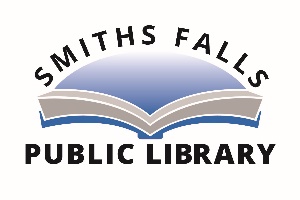 The Smiths Falls Public Library will be re-opening on Wednesday, July 22.  We will resume our regular schedule (Mon. – Thurs.  1:00-8:00 p.m., Fri.  10:00-5:00 p.m. and Sat. 10:00-4:30 p.m.).  In-library programming will not resume at this time and we will continue to offer virtual programming.  There will be some changes to library service.Entry by front door only unless you require the accessible entranceFace mask requiredHand sanitizer available when you enter the libraryLimit to the number of people in building to ensure physical distancingLimited number of public computers available.  Bookings can be made by telephone or in person.  Computers to be disinfected between appointments.Limited seating to ensure physical distancingEnhanced cleaning protocolsCurbside pickup will continue two mornings a weekOur staff are looking forward to welcoming everyone back to the library.For more information, contact the library at 613-283-2911.